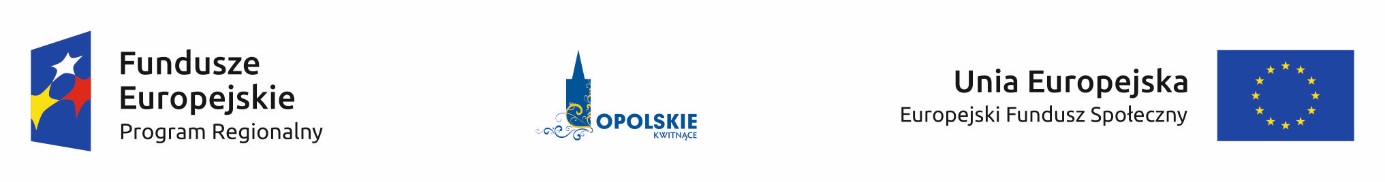 REGULAMIN KONKURSUdotyczący projektów złożonych w ramach:Działania 7.4 Wydłużanie aktywności zawodowej,Osi VII Konkurencyjny rynek pracy RPO WO 2014-2020,w zakresie profilaktyki raka jelita grubego i raka piersiNabór IWersja nr 1 ze zmianamiDokument przyjęty przez Zarząd Województwa OpolskiegoUchwałą nr 3149/2017 z dnia 03 stycznia 2017 r.Stanowiący załącznik nr 1 do niniejszej uchwałyOPOLE, STYCZEŃ 2017 r.Skróty i pojęcia stosowane w Regulaminie i załącznikach:INFORMACJE WSTĘPNECelem Regulaminu konkursu jest dostarczenie potencjalnym wnioskodawcom informacji przydatnych na etapie przygotowywania wniosku o dofinansowanie, realizacji projektu, 
a następnie złożenia do oceny w ramach konkursu ogłoszonego przez IZ RPO WO 2014-2020.IZ zastrzega sobie prawo do wprowadzania zmian w niniejszym Regulaminie konkursu 
w trakcie trwania konkursu, z zastrzeżeniem zmian skutkujących nierównym traktowaniem wnioskodawców, chyba że konieczność wprowadzenia tych zmian wynika z przepisów powszechnie obowiązującego prawa. W sytuacji gdy zaistnieje potrzeba wprowadzenia do Regulaminu konkursu zmiany (innej niż dotyczącej wydłużenia terminu naboru), a którego nabór się już rozpoczął i jednocześnie został złożony co najmniej jeden wniosek o dofinansowanie, wnioskodawca ten ma możliwość wycofania złożonego wniosku, jego poprawy oraz ponownego złożenia.IZ zastrzega sobie prawo do możliwości wydłużenia terminu naboru wniosków 
o dofinansowanie projektów, co może nastąpić jedynie z bardzo ważnych i szczególnie uzasadnionych powodów niezależnych od IZ, po akceptacji zmiany Regulaminu przez ZWO. Możliwość taka będzie dopuszczona tylko w przypadku, gdy nie rozpoczął się jeszcze zgodnie 
z ogłoszeniem, nabór wniosków o dofinansowanie projektów oraz istnieje możliwość podjęcia przed rozpoczęciem naboru stosownej decyzji przez ZWO oraz poinformowania o niej wnioskodawców, celem zachowania zasady równego traktowania wszystkich wnioskodawców.W przypadku zmiany Regulaminu, IZ zamieszcza w każdym miejscu, w którym podała do publicznej wiadomości Regulamin, informację o jego zmianie, aktualną treść Regulaminu, uzasadnienie oraz termin, od którego zmiana obowiązuje. W związku z tym zaleca się, by potencjalni wnioskodawcy na bieżąco zapoznawali się z informacjami zamieszczanymi na stronie internetowej: www.rpo.opolskie.pl oraz na portalu Funduszy Europejskich www.funduszeeuropejskie.gov.pl.PODSTAWY PRAWNE I DOKUMENTY PROGRAMOWERozporządzenie Parlamentu Europejskiego i Rady (UE) nr 1303/2013 z dnia 17 grudnia 2013 r. ustanawiające wspólne przepisy dotyczące Europejskiego Funduszu Rozwoju Regionalnego, Europejskiego Funduszu Społecznego, Funduszu Spójności, Europejskiego Funduszu Rolnego na rzecz Rozwoju Obszarów Wiejskich oraz Europejskiego Funduszu Morskiego i Rybackiego oraz ustanawiające przepisy ogólne dotyczące Europejskiego Funduszu Rozwoju Regionalnego, Europejskiego Funduszu Społecznego, Funduszu Spójności i Europejskiego Funduszu Morskiego                            i Rybackiego oraz uchylające rozporządzenie Rady (WE) nr 1083/2006 (Dz. Urz. UE, L 347/320 z 20 grudnia 2013 r. z późn. zm.) – zwane dalej „rozporządzeniem ogólnym”. Rozporządzenie (Parlamentu Europejskiego i Rady (UE) nr 1304/2013 z dnia 17 grudnia 2013 r. 
w sprawie Europejskiego Funduszu Społecznego i uchylające rozporządzenie Rady (WE) nr 1081/2006 (Dz. Urz. UE, L 347/470 z 20 grudnia 2013 r.).Ustawa z dnia 11 lipca 2014 r. o zasadach realizacji programów w zakresie polityki spójności finansowanych w perspektywie finansowej 2014-2020 (Dz. U. 2016 poz. 217) – zwana dalej  „ustawą wdrożeniową”. Ustawa z dnia 29 stycznia 2004 r. Prawo Zamówień Publicznych (Dz. U. 2015 poz. 2164). Ustawa z dnia 27 sierpnia 2009 r. o finansach publicznych (Dz. U. z 2013 r., poz. 885 z późn. zm.). Ustawa z dnia 29 sierpnia 1997 r. o ochronie danych osobowych (Dz. U. 2015 poz. 2135).  Ustawa z dnia 30 kwietnia 2004 r. o postępowaniu w sprawach dotyczących pomocy publicznej 
(Dz. U. z 2007 r., Nr 59, poz. 404 z późn. zm.). Ustawa z dnia 15 kwietnia 2011  r. o działalności leczniczej (Dz. U. z 2015 r. poz. 618 z późn. zm.). Ustawa z dnia 27 sierpnia 2004 r. o świadczeniach opieki zdrowotnej finansowanej ze środków publicznych (Dz. U. z 2015 r. poz. 581 z późn. zm.). Ustawa z dnia 27 sierpnia 1997 r. o rehabilitacji zawodowej i społecznej oraz zatrudnianiu osób niepełnosprawnych (Dz. U. z 2011 r., Nr 127, poz. 721 z późn. zm). Ustawa z dnia 1 lipca 2005 r. o ustanowieniu programu wieloletniego „Narodowy program zwalczania chorób nowotworowych” (Dz. U. z 2005 r., Nr 143, poz. 1200, z późn. zm.); Rozporządzenie Ministra Zdrowia z dnia 6 listopada 2013 r. w sprawie świadczeń gwarantowanych z zakresu programów zdrowotnych (Dz. U. z 2013 r. poz. 1505 z późn. zm.). Rozporządzenie Ministra Zdrowia z dnia 21 sierpnia 2009 r. w sprawie priorytetów zdrowotnych               (Dz. U. z 2009 r. Nr 137, poz. 1126). Rozporządzenie Rady Ministrów z dnia 7 sierpnia 2008 r. w sprawie sprawozdań o udzielonej pomocy publicznej, informacji o nieudzielaniu takiej pomocy oraz sprawozdań o zaległych należnościach przedsiębiorców z tytułu świadczeń na rzecz sektora finansów publicznych (Dz. U. z 2008 r., Nr 153, poz. 952 z późn. zm.).  Rozporządzenie Rady Ministrów z dnia 29 marca 2010 r. w sprawie zakresu informacji przedstawianych przez podmiot ubiegający się o pomoc inną niż pomoc de minimis lub pomoc 
de minimis w rolnictwie lub rybołówstwie (Dz. U. z 2010 r., Nr 53, poz. 312 z późn. zm.). Rozporządzenie Rady Ministrów z dnia 29 marca 2010 r. w sprawie zakresu informacji przedstawianych przez podmiot ubiegający się o pomoc de minimis (Dz. U. z 2010 r., Nr 53, poz. 311 
z późn. zm.). Rozporządzenie Ministra Infrastruktury i Rozwoju z dnia 2 lipca 2015 r. w sprawie udzielania pomocy publicznej oraz pomocy de minimis w programach operacyjnych finansowanych z Europejskiego Funduszu Społecznego na lata 2014-2020. Rozporządzenie Ministra Finansów z dnia 23 czerwca 2010 r. w sprawie rejestru podmiotów wykluczonych z możliwości otrzymywania środków przeznaczonych na realizację programów finansowanych z udziałem środków europejskich (Dz. U. z 2010 r., Nr 125, poz. 846 z późn. zm.).  Rozporządzenie Ministra Rozwoju Regionalnego z dnia 18 grudnia 2009 r. w sprawie warunków 
i trybu udzielania i rozliczania zaliczek oraz zakresu i terminów składania wniosków o płatność 
w ramach programów finansowanych z udziałem środków europejskich (Dz. U. z 2009 r., Nr 223, poz. 1786 z późn. zm.). Rozporządzenie Rady Ministrów z dnia 23 grudnia 2009 r. w sprawie przekazywania sprawozdań o udzielonej pomocy publicznej i informacji o nieudzieleniu takiej pomocy z wykorzystaniem aplikacji SHRIMP (Dz. U. z 2014 r., poz. 59).  Program badań przesiewowych raka jelita grubego, w zakresie wykonywania badań kolonoskopowych w systemie oportunistycznym na lata 2016 - 2018. Zarządzenie nr 84/2014/DSOZ Prezesa NFZ z dnia 16 grudnia 2014 r. w sprawie określenia warunków zawierania i realizacji umów w rodzaju profilaktyczne programy zdrowotne.Przed przystąpieniem do sporządzania wniosku o dofinansowanie projektu Wnioskodawca powinien zapoznać się z poniższymi dokumentami, związanymi z systemem wdrażania RPO WO 2014-2020:Regionalny Program Operacyjny Województwa Opolskiego na lata 2014-2020.Szczegółowy Opis Osi Priorytetowych Regionalnego Programu Operacyjnego Województwa Opolskiego na lata 2014-2020. Zakres Europejski Fundusz Społeczny (wersja nr 14).Plan działań w sektorze zdrowia na rok 2016 w ramach Regionalnego Programu Operacyjnego Województwa Opolskiego na lata 2014-2020 (wersja nr 3).Policy Paper dla ochrony zdrowia na lata 2014-2020, Krajowe ramy strategiczne.Wytyczne w zakresie kwalifikowalności wydatków w zakresie Europejskiego Funduszu Rozwoju Regionalnego, Europejskiego Funduszu Społecznego oraz Funduszu Spójności na lata 2014-2020.Wytyczne w zakresie trybów wyboru projektów na lata 2014-2020.Wytyczne w zakresie realizacji przedsięwzięć z udziałem środków Europejskiego Funduszu Społecznego w obszarze zdrowia na lata 2014-2020.Wytyczne w zakresie realizacji zasady równości szans i niedyskryminacji, w tym dostępności dla osób z niepełnosprawnościami oraz zasady równości szans kobiet i mężczyzn w ramach funduszy unijnych na lata 2014-2020.Wytyczne w zakresie monitorowania postępu rzeczowego realizacji programów operacyjnych na lata 2014-2020. Wytyczne w zakresie warunków gromadzenia i przekazywania danych w postaci elektronicznej na lata 2014-2020. Podręcznik wnioskodawcy i beneficjenta programów polityki spójności 2014-2020 w zakresie informacji i promocji.Nieznajomość powyższych dokumentów może spowodować niewłaściwe przygotowanie projektu, nieprawidłowe wypełnienie formularza wniosku o dofinansowanie projektu (części merytorycznej oraz budżetu) i inne konsekwencje skutkujące obniżeniem liczby przyznanych punktów, odrzuceniem wniosku o dofinansowanie projektu lub nieprawidłową realizacją projektu. Mając na uwadze zmieniające się wytyczne i zalecenia, IOK zastrzega sobie prawo do wprowadzenia zmian w niniejszym Regulaminie w trakcie trwania konkursu, z wyjątkiem zmian skutkujących nierównym traktowaniem wnioskodawców, chyba, że konieczność wprowadzenia tych zmian wyniknie z przepisów powszechnie obowiązującego prawa. W związku z tym zaleca się, aby osoby zainteresowane aplikowaniem o środki w ramach niniejszego konkursu na bieżąco zapoznawały się z informacjami zamieszczonymi na stronach internetowych www.rpo.opolskie.pl oraz na portalu Funduszy Europejskich www.funduszeeuropejskie.gov.pl.Załączniki:Etapy konkursu (EFS).Instrukcja przygotowania wersji elektronicznej i papierowej wniosku o dofinansowanie projektu (EFS).Wzór wniosku o dofinansowanie projektów ze środków Europejskiego Funduszu Społecznego                               w ramach Regionalnego Programu Operacyjnego Województwa Opolskiego na lata 2014-2020.Instrukcja wypełniania wniosku o dofinansowanie projektu (EFS).Kryteria wyboru projektów dla Działania 7.4 Wydłużanie aktywności zawodowej w zakresie profilaktyki raka jelita grubego i raka piersi w ramach RPO WO 2014-2020.Wzór umowy/decyzji o dofinansowanie projektu wraz z załącznikami.Lista wskaźników na poziomie projektu dla Działania 7.4 Wydłużanie aktywności zawodowej.Podział jednostek przestrzennych województwa opolskiego wg klasyfikacji DEGURBA.ZARZĄDZENIE Nr 84/2014/DSOZ PREZESA NARODOWEGO FUNDUSZU ZDROWIA z dnia 16 grudnia 2014 r. w sprawie określenia warunków zawierania i realizacji umów w rodzaju profilaktyczne programy zdrowotne. Program badań przesiewowych raka jelita grubego, w zakresie wykonywania badań kolonoskopowych w systemie oportunistycznym na lata 2016 - 2018. Wykaz terenów z województwa opolskiego o szczególnie niskiej zgłaszalności na badania                         w zakresie profilaktyki raka jelita grubego, wskazanych jako „białe plamy” przez Centralny Ośrodek Koordynujący przy Centrum Onkologii – Instytut im. Marii Skłodowskiej – Curie. Wykaz terenów z województwa opolskiego o szczególnie niskiej zgłaszalności na badania                         w zakresie profilaktyki raka piersi, wskazanych jako „białe plamy” przez Centralny Ośrodek Koordynujący przy Centrum Onkologii – Instytut im. Marii Skłodowskiej – Curie.Inne dokumenty obowiązujące w naborze:Szczegółowy Opis Osi Priorytetowych dla RPO WO 2014-2020. Zakres EFS, wersja nr 14.Taryfikator maksymalnych, dopuszczalnych cen towarów i usług typowych (powszechnie występujących) dla konkursowego i pozakonkursowego trybu wyboru projektów, dla których ocena przeprowadzona zostanie w ramach Regionalnego Programu Operacyjnego Województwa Opolskiego 2014-2020 w części dotyczącej Europejskiego Funduszu Społecznego.Regulamin pracy komisji oceny projektów oceniającej projekty w ramach EFS RPO WO 2014-2020, wersja nr 3.Wytyczne w zakresie realizacji przedsięwzięć z udziałem środków Europejskiego Funduszu Społecznego w obszarze zdrowia na lata 2014-2020.Wytyczne w zakresie kwalifikowalności wydatków w ramach Europejskiego Funduszu Rozwoju Regionalnego, Europejskiego Funduszu Społecznego oraz Funduszu Spójności na lata 2014-2020.Wytyczne w zakresie realizacji zasady równości szans i niedyskryminacji oraz zasady równości szans kobiet i mężczyzn.Wytyczne w zakresie monitorowania postępu rzeczowego realizacji programów operacyjnych na lata 2014-2020.Wytyczne w zakresie gromadzenia i przekazywania danych w postaci elektronicznej na lata 2014-2020.Dokumenty pomocnicze dla Wnioskodawców:Poradnik dla realizatorów projektów i instytucji systemu wdrażania funduszy europejskich 2014-2020 pn. Realizacja zasady równości szans i niedyskryminacji, w tym dostępności dla osób                                                      z niepełnosprawnościami.Lista sprawdzająca do autokontroli w zakresie stosowania prawa zamówień publicznych (PZP) dla Beneficjentów funduszy unijnych dla postępowań wszczętych po 27.07.2016 r.Lista sprawdzająca do autokontroli przeprowadzenia postępowania zgodnie z zasadą konkurencyjności.Dostępne są pod adresem http://rpo.opolskie.pl/?p=1030 w zakładce „Dokumenty pomocnicze”.BeneficjentNależy przez to rozumieć podmiot, o którym mowa w art. 2 pkt. 10 lub art. 63 rozporządzenia ogólnego EFSEuropejski Fundusz SpołecznyIOKInstytucja organizująca konkurs – IZ RPO WO 2014-2020IZ RPO WO 2014-2020/ IZInstytucja Zarządzająca Regionalnym Programem Operacyjnym Województwa Opolskiego na lata 2014-2020KEKomisja EuropejskaKM RPO WO 2014-2020Komitet Monitorujący Regionalny Program Operacyjny Województwa Opolskiego na lata 2014-2020KOPKomisja oceny projektówLSI 2014-2020Lokalny System Informatyczny na lata 2014-2020MRMinisterstwo RozwojuPZPPrawo Zamówień PublicznychRozporządzenie ogólneRozporządzenie Parlamentu Europejskiego i Rady (UE) nr 1303/2013 z dnia 17 grudnia 2013 r. ustanawiające wspólne przepisy dotyczące Europejskiego Funduszu Rozwoju Regionalnego, Europejskiego Funduszu Społecznego, Funduszu Spójności, Europejskiego Funduszu Rolnego na rzecz Rozwoju Obszarów Wiejskich oraz Europejskiego Funduszu Morskiego i Rybackiego oraz ustanawiające przepisy ogólne dotyczące Europejskiego Funduszu Rozwoju Regionalnego, Europejskiego Funduszu Społecznego, Funduszu Spójności i Europejskiego Funduszu Morskiego i Rybackiego oraz uchylające rozporządzenie Rady (WE) nr 1083/2006 (Dz. Urz. UE, L 347/320 z 20 grudnia 2013 r. z późn. zm.)RPO WO 2014-2020 / ProgramRegionalny Program Operacyjny Województwa Opolskiego na lata 2014-2020 - dokument zatwierdzony przez Komisję Europejską w dniu 18 grudnia 2014 r.SYZYF RPO WO 2014-2020System Zarządzania Funduszami Regionalnego Programu Operacyjnego Województwa Opolskiego na lata 2014-2020 – pełni funkcję LSI 2014-2020SZOOPSzczegółowy Opis Osi Priorytetowych Regionalnego Programu Operacyjnego Województwa Opolskiego na lata 2014-2020 Zakres: Europejski Fundusz Społeczny UEUnia EuropejskaUmowa PartnerstwaProgramowanie perspektywy finansowej 2014-2020 - Umowa Partnerstwa, dokument przyjęty przez Komisję Europejską 23 maja 2014 r.Ustawa wdrożeniowaUstawa z dnia 11 lipca 2014 r. o zasadach realizacji programów w zakresie polityki spójności finansowanych w perspektywie finansowej 2014-2020 
(Dz.U. 2016 poz. 217 z późn. zm.).WEWspólnota EuropejskaWniosek 
o dofinansowanie projektuNależy przez to rozumieć formularz wniosku o dofinansowanie projektu wraz 
z załącznikami. Załączniki stanowią integralną część wniosku o dofinansowanie projektu.WnioskodawcaZgodnie z ustawą wdrożeniową należy przez to rozumieć podmiot, który złożył wniosek o dofinansowanie.ZWOZarząd Województwa Opolskiego1.Pełna nazwa i adres właściwej instytucjiInstytucją Organizującą Konkurs (IOK) jest Zarząd Województwa Opolskiego (ZWO). Funkcję Instytucji Zarządzającej Regionalnym Programem Operacyjnym Województwa Opolskiego 2014-2020 (IZ) pełni ZWO, którego zadania wykonuje:Urząd Marszałkowski Województwa OpolskiegoDepartament Koordynacji Programów OperacyjnychUl. Ostrówek 5-745-082 Opole2.Przedmiot konkursu, w tym typy projektów podlegających dofinansowaniuPrzedmiotem konkursu są typy projektów określone dla Działania                           7.4 Wydłużanie aktywności zawodowej w ramach Osi priorytetowej VII Konkurencyjny rynek pracy RPO WO 2014-2020 w zakresie:Profilaktyki raka jelita grubego, w tym:usługi zdrowotne - badanie kolonoskopowe,działania informacyjno-edukacyjne dotyczące profilaktyki raka jelita grubego, w tym edukacja prozdrowotna o charakterze regionalnym i/lub lokalnym polegająca na zachęcaniu do skorzystania z badań.Uwaga! Wsparcie uzupełniające mogą stanowić działania mające na celu poprawę dostępu do usług zdrowotnych, w tym:- zapewnienie dojazdu do miejsca realizacji usługi zdrowotnej                           i z powrotem oraz- opieka nad osobą niesamodzielną, którą opiekuje się osoba korzystająca z usługi zdrowotnej w ramach projektu, w czasie korzystania ze wsparcia.Profilaktyki raka piersi, w tym:działania informacyjno-edukacyjne dotyczące profilaktyki raka piersi, w tym edukacja prozdrowotna o charakterze regionalnym i/lub lokalnym polegająca na zachęcaniu do skorzystania z badań. Uwaga! Działania te nie mogą stanowić jedynych działań                                w projekcie, są możliwe do realizacji tylko i wyłącznie w połączeniu         z działaniami mającymi na celu poprawę dostępu do usług zdrowotnych, w tym:                                   - zapewnienie dojazdu do miejsca realizacji usługi zdrowotnej                           i z powrotem oraz- opieka nad osobą niesamodzielną, którą opiekuje się osoba korzystająca z usługi zdrowotnej w ramach projektu, w czasie korzystania ze wsparcia.UWAGA!W RAMACH JEDNEGO WNIOSKU PROJEKTOWEGO NIE MOGĄ BYĆ REALIZOWANE OBA ZAKRESY WSPARCIA:PROFILAKTYKA RAKA JELITA GRUBEGO,PROFILAKTYKA RAKA PIERSI.REALIZACJA OBU ZAKRESÓW WSPARCIA JEST MOŻLIWA POPRZEZ ZŁOŻENIE DWÓCH ODRĘBNYCH WNIOSKÓW O DOFINANSOWANIE PROJEKTU,                         Z ZASTRZEŻENIEM, ŻE JEDEN BENEFICJENT (NIEZALEŻNIE CZY JEST WNIOSKODAWCĄ, CZY PARTNEREM) MOŻE ZŁOŻYĆ MAKSYMALNIE DWA WNIOSKI O DOFINANSOWANIE PROJEKTU, JEDEN W ZAKRESIE PROFILAKTYKI RAKA JELITA GRUBEGO, A DRUGI W RAMACH PROFILAKTYKI RAKA PIERSI.Powyższe zostanie zweryfikowane podczas składania wniosku 
o dofinansowanie projektu na etapie sprawdzania wymogów formalnych rejestracyjnych. W przypadku złożenia większej liczby wniosków o dofinansowanie projektu o przyjęciu będzie decydować data i godzina wysłania wniosku on-line.3.Typy beneficjentówO dofinansowanie w ramach konkursu mogą ubiegać się:podmioty lecznicze działające w publicznym systemie ochrony zdrowia (publiczne i prywatne),organizacje pozarządowe, podmioty ekonomii społecznej, pozostałe podmioty z wyłączeniem osób fizycznych (nie dotyczy osób prowadzących działalność gospodarczą lub oświatową na podstawie przepisów odrębnych).W przypadku przedsiębiorstw - wnioskodawca prowadzi działalność gospodarczą na terenie województwa opolskiego.Forma prawna beneficjenta zgodnie z klasyfikacją form prawnych podmiotów gospodarki narodowej określonych w § 7 rozporządzenia Rady Ministrów                    z dnia 30 listopada  2015 r. w sprawie sposobu i metodologii prowadzenia                  i aktualizacji krajowego rejestru urzędowego podmiotów gospodarki narodowej, wzorów wniosków, ankiet i zaświadczeń (Dz. U. z 2015 r., poz. 2009).4.Grupa docelowa/ ostateczni odbiorcy wsparciaOstateczni odbiorcy wsparcia:W projektach z zakresu profilaktyki raka jelita grubego:osoby w wieku 50 – 65 lat, niezależnie od wywiadu rodzinnego,osoby w wieku 40 – 49 lat, które mają krewnego pierwszego stopnia,                    u którego rozpoznano raka jelita grubego,osoby w wieku 25 – 49 lat z rodziny z zespołem Lyncha. W tej grupie osób konieczne jest potwierdzenie rozpoznania przynależności do rodziny z zespołem Lyncha z poradni genetycznej na podstawie spełnienia tzw. kryteriów amsterdamskich i ewentualnego badania genetycznego. Członkowie takiej rodziny powinny mieć powtarzane kolonoskopie co 2-3 lata, chyba, że badanie genetyczne wskaże, że           u danej osoby nie ma mutacji genetycznych i że dana osoba może być zwolniona z wykonywania kontrolnych (nadzorczych) kolonoskopii.W projektach z zakresu profilaktyki raka piersi:Populacja kobiet w wieku od 50 do 69 lat (przy określaniu wieku należy wziąć pod uwagę rok urodzenia), spełniających jedno                          z poniższych kryteriów:nie miały wykonywanej mammografii w ciągu ostatnich 24 miesięcy;otrzymały w ramach realizacji programu profilaktyki raka piersi          w roku poprzedzającym pisemne wskazanie do wykonania ponownego badania mammograficznego po upływie 12 miesięcy z powodu obciążenia następującymi czynnikami ryzyka:rak piersi wśród członków rodziny (u matki, siostry lub córki) lubmutacje w obrębie genów BRCA 1 lub BRCA 2.W przypadku działań informacyjno-edukacyjnych o charakterze:otwartym – grupę docelową stanowi ogół społeczeństwa, zamkniętym - grupę docelową stanowią osoby wskazane w pkt 1-2.5.Forma konkursuKonkurs przebiega w czterech etapach:Etap I – nabór wniosków o dofinansowanie projektów (1. składanie wniosków o dofinasowanie projektów oraz 2. weryfikacja wymogów formalnych);Etap II – ocena formalna;Etap III – ocena merytoryczna;Etap IV – rozstrzygnięcie konkursu.Szczegółowy opis wyżej wymienionych etapów konkursu znajduje się 
w załączniku nr 1 do niniejszego Regulaminu.6.Termin, miejsce i forma składania wniosków o dofinansowanie projektuTermin i miejsce:Nabór wniosków o dofinansowanie projektów będzie prowadzony od dnia 05.01.2017 r. do dnia 31.01.2017 r.Wypełniony w Panelu Wnioskodawcy SYZYF RPO WO 2014-2020,                             tj. generatorze wniosków formularz wniosku o dofinansowanie projektu, należy wysłać on-line (taką funkcjonalność zapewnia generator wniosków dostępny na stronie internetowej www.pw.opolskie.pl) w wyżej określonym terminie.Natomiast wersję papierową wniosku (w dwóch egzemplarzach tj. w dwóch oryginałach – zalecane lub oryginale i kopii) wraz z wymaganą dokumentacją, należy składać w ww. terminie od poniedziałku do piątku w godzinach pracy IOK tj. od 7:30 do 15:30 w:Urzędzie Marszałkowskim Województwa OpolskiegoDepartamencie Koordynacji Programów OperacyjnychPunkcie Przyjmowania Wniosków (parter, pokój nr 2)Ul. Ostrówek 5-7, 45-082 OpoleForma:Wniosek o dofinansowanie projektu należy złożyć w formie:elektronicznej;papierowej.UWAGA! Wykonany przez Wnioskodawcę w Panelu Wnioskodawcy SYZYF RPO WO 2014-2020, tj. generatorze wniosków wniosek o dofinansowanie projektu musi zostać wysłany on-line (generator wniosków posiada taką funkcjonalność) do IOK. Ponadto wnioskodawca jest zobowiązany do dostarczenia dwóch papierowych wersji wysłanego uprzednio on-line wniosku o dofinansowanie projektu do IOK. Zgodność sumy kontrolnej wersji papierowej wniosku z wersją elektroniczną wniosku, zostanie zweryfikowana podczas składania wniosku o dofinansowanie projektu na etapie sprawdzania wymogów formalnych rejestracyjnych.Instrukcja przygotowania wersji elektronicznej i papierowej wniosku 
o dofinansowanie projektu znajduje się w załączniku nr 2 do Regulaminu.7.Doręczanie i obliczanie terminówW zakresie doręczeń i sposobu obliczania terminów stosuje się przepisy ustawy z dnia 14 czerwca 1960 r. – Kodeks postępowania administracyjnego.Zgodnie z art. 57 § 5 KPA termin uważa się za zachowany m.in. jeżeli przed jego upływem pismo zostało nadane w polskiej placówce pocztowej operatora wyznaczonego w rozumieniu ustawy z dnia 23 listopada 2012r. - Prawo pocztowe.Zgodnie z informacjami na stronie Urzędu Komunikacji Elektronicznej (UKE) operatorem wyznaczonym na lata 2016-2025 jest Poczta Polska S.A. Wobec powyższego wysłanie korespondencji za pośrednictwem innego operatora pocztowego niż Poczta Polska S.A., nie zapewnia zachowania terminu, jeżeli przesyłka nie zostanie doręczona adresatowi (np. organowi administracji)                   w wyznaczonym terminie. Z powyższego wynika, że usługi kurierskie nie wchodzą w zakres art. 57 KPA,                 a tym samym wysyłając przesyłkę kurierską, aby zachować termin, musi być ona dostarczona do adresata najpóźniej   w ostatnim dniu terminu (nie decyduje data nadania).8.Orientacyjny termin rozstrzygniecia konkursuOrientacyjny termin rozstrzygnięcia konkursu to czerwiec 2017 r.9.Wzór wniosku o dofinansowanie projektuWzór wniosku o dofinansowanie projektu, którym należy się posługiwać ubiegając się o dofinansowanie projektu w ramach danego konkursu oraz instrukcja jego wypełniania stanowią załączniki nr 3 i 4 do niniejszego Regulaminu i są zamieszczone na stronie www.rpo.opolskie.pl, www.funduszeeuropejskie.gov.pl.10.Kwota przeznaczona na dofinansowanie projektów w konkursieWartość dofinansowania w ramach  RPO WO 2014-2020 dla Działania                         7.4 Wydłużanie aktywności zawodowej w ramach Osi priorytetowej VII Konkurencyjny rynek pracy w zakresie:profilaktyki raka jelita grubego wynosi:12 000 000,00 PLN, w tym:10 736 842,00 PLN pochodzące z EFS oraz1 263 158, 00 PLN pochodzące z Budżetu Państwaprofilaktyki raka piersi wynosi:4 264 941,00 PLN, w tym:3 816 000,00 PLN pochodzące z EFS oraz448 941,00 PLN pochodzące z Budżetu Państwa.Ze względu na fakt, iż kwoty PLN mają charakter przeliczeniowy limit dostępnych środków może ulec zmianie. W związku z tym dokładna kwota dofinansowania zostanie określona na etapie zatwierdzania Listy ocenionych projektów.Umowy o dofinansowanie projektów zostaną podpisane, z uwzględnieniem wysokości dostępnej alokacji wyliczonej na podstawie Algorytmu przeliczania środków. 11.Kwalifikowalność wydatkówKwalifikowalność wydatków dla projektów współfinansowanych ze środków krajowych i unijnych w ramach RPO WO 2014-2020 musi być zgodna 
z przepisami unijnymi i krajowymi, w tym w szczególności z:Rozporządzeniem ogólnym.Ustawą wdrożeniową.Rozporządzeniem Komisji (UE) nr 1407/2013 z dnia 18 grudnia 2013 r. w sprawie stosowania artykułu 107 i 108 Traktatu o funkcjonowaniu Unii Europejskiej do pomocy de minimis.Rozporządzeniem Ministra Infrastruktury i Rozwoju z dnia 19 marca 2015 r. w sprawie udzielania pomocy de minimis w ramach regionalnych programów operacyjnych na lata 2014-2020. (Dz. U. z 2015 r. poz. 488 z późn. zm.).a także z uwzględnieniem:Wytycznych w zakresie kwalifikowalności wydatków w ramach Europejskiego Funduszu Rozwoju Regionalnego, Europejskiego Funduszu Społecznego oraz Funduszu Spójności na lata 2014-2020; Wytycznych w zakresie realizacji przedsięwzięć z udziałem środków Europejskiego Funduszu Społecznego w obszarze zdrowia na lata                 2014-2020;Taryfikatora maksymalnych, dopuszczalnych cen towarów i usług typowych (powszechnie występujących) dla konkursowego                                      i pozakonkursowego trybu wyboru projektów, dla których ocena przeprowadzona zostanie w ramach Regionalnego Programu Operacyjnego Województwa Opolskiego 2014-2020 w części dotyczącej Europejskiego Funduszu Społecznego.oraz z zasadami określonymi w zał. nr 6 do SZOOP (wersja nr 14).Lista wydatków kwalifikowalnych RPO WO 2014-2020 stanowiąca zał. nr 6 do SZOOP uszczegóławia poszczególne obszary tematyczne w zakresie, w jakim IZ RPO WO 2014-2020 jest uprawniona do określania szczegółowych warunków kwalifikowalności wydatków w ramach RPO WO 2014-2020.Ramy czasowe kwalifikowalności:Początkiem okresu kwalifikowalności wydatków jest data rozpoczęcia okresu realizacji projektu wskazana we wniosku o dofinansowanie jednak nie wcześniej niż 03.06.2016r. Wydatki poniesione przed podpisaniem umowy o dofinansowanie, o ile odnoszą się do okresu realizacji projektu, mogą zostać uznane za kwalifikowalne wyłącznie pod warunkiem spełnienia warunków kwalifikowalności określonych w Wytycznych w zakresie kwalifikowalności wydatków w zakresie Europejskiego Funduszu Rozwoju Regionalnego, Europejskiego Funduszu Społecznego oraz Funduszu Spójności na lata 2014-2020. Jednocześnie do momentu podpisania umowy o dofinansowanie Projektodawca ponosi wydatki na własne ryzyko.Końcowa data kwalifikowalności wydatków jest wskazana w umowie o dofinansowanie.IOK dopuszcza możliwość ponoszenia wydatków po okresie kwalifikowalności wydatków określonym w umowie o dofinansowanie, pod warunkiem, że wydatki te odnoszą się do okresu realizacji projektu oraz zostaną uwzględnione we wniosku o płatność końcową.  12.Warunki szczegółowe1a) Działania świadomościowe stanowiące zadanie merytoryczne                           (np. kampanie informacyjne i działania upowszechniające) w ramach działania 7.4 będą możliwe do finansowania jedynie jeśli będą stanowić część projektu i będą uzupełniać działania o charakterze wdrożeniowym w ramach tego projektu, z zastrzeżeniem iż w projektach dotyczących profilaktyki raka jelita grubego nie mogą przekroczyć 30 % kosztów kwalifikowalnych.1b) Działania informacyjno – promocyjne projektu (np. zakup materiałów promocyjnych i informacyjnych, zakup ogłoszeń prasowych) możliwe są do ponoszenia jedynie w ramach kosztów pośrednich projektu. Niedopuszczalna jest więc sytuacja, w której ww. koszty zostaną wskazane w ramach kosztów bezpośrednich.Realizacja projektu w ramach profilaktyki raka jelita grubego musi być zgodna z zapisami Programu badań przesiewowych raka jelita grubego, w zakresie wykonywania badań kolonoskopowych w systemie oportunistycznym na lata 2016 – 2018, który stanowi załącznik nr 10 do niniejszego Regulaminu, w odniesieniu do:wieku uczestników,wymagań dotyczących personelu wykonującego badania, w tym świadczenia usług w oparciu o m.in. Evidence Based Medicine,wyposażenia w sprzęt i aparaturę,innych warunków realizacji badań za wyjątkiem odsetka osób poddawanych badaniu kolonoskopowemu w znieczuleniu.Realizacja projektu w ramach profilaktyki raka piersi musi być zgodna                z zapisami ZARZĄDZENIA Nr 84/2014/DSOZ PREZESA NARODOWEGO FUNDUSZU ZDROWIA z dnia 16 grudnia 2014 r. w sprawie określenia warunków zawierania i realizacji umów w rodzaju profilaktyczne programy zdrowotne, który stanowi załącznik nr 9 do niniejszego Regulaminu.Działania edukacyjne zostaną skierowane w szczególności do osób chorych na nowotwory i ich rodzin (w zakresie np. wyboru najefektywniejszej ścieżki leczenia), a także do organizacji pozarządowych, prywatnych i publicznych podmiotów działających 
w obszarze zdrowia.  Prowadzenie edukacji prozdrowotnej z zakresu profilaktyki raka piersi możliwe jest wyłącznie przez osoby z wykształceniem lekarskim, pielęgniarskim lub położniczym lub przez absolwentów kierunku zdrowie publiczne.Prowadzenie edukacji prozdrowotnej z zakresu profilaktyki raka jelita grubego możliwe jest wyłącznie przez osoby z wykształceniem lekarskim lub pielęgniarskim lub przez absolwentów kierunku zdrowie publiczne.Profilaktyka raka jelita grubego w odniesieniu do kryteriów kwalifikacji uczestników, personelu wykonującego badania, wyposażenia w sprzęt 
i aparaturę oraz innych warunków realizacji działań musi być prowadzona zgodnie z opracowanym na poziomie kraju Programem badań przesiewowych raka jelita grubego, w zakresie wykonywania badań kolonoskopowych w systemie oportunistycznym na lata 2016 – 2018, który stanowi załącznik nr 10 do niniejszego Regulaminu.W projektach z zakresu profilaktyki raka jelita grubego maksymalna wartość badania kolonoskopowego wynosi 420 zł brutto. W ramach dostępnej alokacji dotyczącej projektów w zakresie profilaktyki raka piersi dla wskaźnika produktu: Liczba osób objętych  programem zdrowotnym  dzięki EFS  zakłada się osiagniecie  następującej wartości docelowej: 25 643 osoby.W związku z powyższym  Wnioskodawca  powinien uwzględniać wartość docelową wskaźnika produktu proporcionalnie do wnioskowanej  wartości dofinansowania. W przypadku profilaktyki raka piersi działania informacyjno-edukacyjne nie mogą stanowić jedynych działań w projekcie.W projektach z zakresu profilaktyki raka piersi co najmniej 20% uczestników projektu muszą stanowić osoby, które nigdy nie wykonywały badań mammograficznych na podstawie informacji z SIMP.Zgodność realizowanych przedsięwzięć z Policy papier dla ochrony zdrowia na lata 2014-2020 oraz Planem działań w sektorze zdrowia uzgodnionym z Komitetem Sterującym ds. koordynacji interwencji EFSI     w sektorze zdrowia.Realizacja projektu musi zostać rozpoczęta nie później niż miesiąc od orientacyjnej daty rozstrzygnięcia konkursu, wskazanej w pkt 8 niniejszego Regulaminu.Pozostałe limity i ograniczenia w realizacji projektów niewskazane                     w niniejszym Regulaminie dla działania 7.4 określone są w pozostałych dokumentach IZ RPO WO niezbędnych dla przeprowadzenia procedury konkursowej, w tym w umowie o dofinansowanie.13.Kryteria wyboru projektów wraz z podaniem ich znaczeniaKOP dokona oceny projektów w oparciu o zatwierdzone przez KM RPO WO 2014-2020 Kryteria wyboru projektów dla Działania 7.4 Wydłużanie aktywności zawodowej w zakresie profilaktyki raka jelita grubego i raka piersi w ramach RPO WO 2014-2020, które stanowią załącznik nr 5 do niniejszego Regulaminu.W sytuacji, gdy projekt nie spełnia bezwzględnych kryteriów formalnych, wniosek o dofinansowanie projektu zostaje negatywnie oceniony, a wnioskodawca jest pisemnie o tym fakcie powiadomiony.Projekt, który w wyniku przeprowadzonej oceny merytorycznej uzyska co najmniej 60% maksymalnej liczby punktów ogółem oraz spełni wszystkie kryteria bezwzględne, zostaje wpisany na listę ocenionych projektów w ramach danego naboru do działania RPO WO 2014-2020, o której mowa                    w art. 44 ust. 4 Ustawy wdrożeniowej.Jeżeli projekt otrzymał w wyniku oceny mniej niż 60% maksymalnej liczby punktów i/lub nie spełnił wszystkich kryteriów bezwzględnych, na skutek czego nie może zostać wybrany do dofinansowania lub otrzymał 60% maksymalnej liczby punktów oraz spełnił wszystkie kryteria bezwględne, jednak kwota przeznaczona na jego dofinansowanie w konkursie nie wystarcza na wybranie go do dofinansowania, to uznaje się, iż projekt otrzymał ocenę negatywną, a wnioskodawca zostaje o tym fakcie powiadomiony.Ponadto, podczas oceny merytorycznej polityki horyzontalne zawarte                   w kryterium horyzontalnym o charakterze bezwzględnym, tj.:Zgodność z prawodawstwem unijnym oraz właściwymi zasadami unijnymi w tym:Zasadą równości szans kobiet i mężczyzn,Zasadą równości szans i niedyskryminacji w tym dostępności dla osób z niepełnosprawnościami orazZasadą zrównoważonego rozwoju,będą traktowane rozdzielnie, zgodnie z decyzją MR, odnośnie polityk horyzontalnych wymienionych w Rozporzadzeniu ogólnym. W związku z tym, w celu spełnienia ww. kryterium, należy zachować zgodność projektu z każdą z ww. polityk horyzontalnych.Na etapie oceny merytorycznej oceniający mogą uznać wszystkie kryteria merytoryczne uniwersalne, horyzontalne uniwersalne, szczegółowe uniwersalne, merytoryczne punktowane, merytoryczne szczegółowe, merytoryczne szczegółowe punktowane za spełnione warunkowo lub warunkowo przyznać określoną liczbę punktów za spełnienie danego kryterium i skierować projekt do negocjacji we wskazanym w karcie oceny projektu zakresie dotyczącym warunkowo dokonanej oceny. Tryb prowadzenia negocjacji określa Regulamin pracy Komisji Oceny Projektów oceniającej projekty w ramach EFS RPO WO 2014-2020 (wersja nr 3).14.Maksymalny % poziom dofinansowania UE wydatków kwalifikowalnych 
na poziomie projektu 
(jeśli dotyczy)85 %15.Maksymalny 
% poziom dofinansowania całkowitego wydatków kwalifikowalnych 
na poziomie projektu 
(środki UE + ewentualne współfinansowanie z budżetu państwa lub innych źródeł przyznawane beneficjentowi przez właściwą instytucję)
(jeśli dotyczy)95%, w tym maksymalny udział budżetu państwa w finansowaniu wydatków kwalifikowalnych na poziomie projektu 10%.W przypadku projektów, które kwalifikują się do wsparcia w ramach Programu „Partnerstwo dla osób z niepełnosprawnościami ” - 85%.16.Minimalny wkład własny beneficjenta jako % wydatków kwalifikowalnych5%.W przypadku projektów, które kwalifikują się do wsparcia w ramach Programu „Partnerstwo dla osób z niepełnosprawnościami ” - 15% 17.Minimalna i maksymalna wartość projektuMinimalna wartość projektu wynosi 100 tys. PLN18.Maksymalna wartość dofinansowaniaW przypadku projektów realizowanych w zakresie profilaktyki raka jelita grubego maksymalna wartość dofinansowania wynosi 6 mln PLN.19.Warunki i planowanyzakres stosowaniacross-financingu (%)(jeśli dotyczy)W ramach działania 7.4 przewidziano wykorzystanie mechanizmu cross-financingu, jednak jego zastosowanie będzie wynikało z indywidualnej analizy każdego przypadku i musi być uzasadnione z punktu widzenia skuteczności lub efektywności osiągania założonych celów.Dopuszczalny poziom cross - financingu: 10% wydatków projektu.20.Dopuszczalna maksymalna wartość zakupionych środków trwałych
jako % wydatków kwalifikowalnychWysokość środków trwałych poniesionych w ramach kosztów bezpośrednich projektu oraz wydatków w ramach cross-financingu nie może łącznie przekroczyć 15% wydatków projektu.21.Pomoc publiczna i pomoc de minimis (rodzaj 
i przeznaczenie pomocy, unijna lub krajowa podstawa prawna)Rodzaj i przeznaczenie:pomoc na szkolenia,pomoc de minimis, w tym m.in. na:pokrycie kosztów uczestnictwa w szkoleniu przedsiębiorcy lub personelu przedsiębiorstwa delegowanego na szkolenie.Rozporządzenie Komisji (UE) nr 1407/2013 z dnia 18 grudnia 
2013 r. w sprawie stosowania art. 107 i 108 Traktatu                                       o funkcjonowaniu Unii Europejskiej do pomocy de minimis (Dz. Urz. UE L 352 z 24.12.2013).Rozporządzenie Komisji (UE) nr 651/2014 z dnia 17 czerwca 
2014 r. uznające niektóre rodzaje pomocy za zgodne z rynkiem wewnętrznym w zastosowaniu art. 107 i 108 Traktatu (Dz. Urz. UE L 187 z 26.06.2014 z późn. zm.).Rozporządzenia Ministra Infrastruktury i Rozwoju z dnia 2 lipca 2015 r. w sprawie udzielania pomocy publicznej oraz pomocy de minimis     w programach operacyjnych finansowanych z Europejskiego Funduszu Społecznego na lata 2014-2020 (Dz. U. z 2015 poz. 1073).22.Wymagania dotyczące realizacji zasady równości szans i niedyskryminacji,  w tym dostępności dla osób 
z niepełnosprawnością oraz zasady równości szans kobiet i mężczyzn   Zasada równości szans i niedyskryminacji, w tym dostępności dla osób 
z niepełnosprawnościąWnioskodawca ubiegający się o dofinansowanie zobowiązany jest przedstawić we wniosku o dofinansowanie projektu sposób realizacji zasady równości szans i niedyskryminacji, w tym dostępności dla osób 
z niepełnosprawnościami w ramach projektu.Wszystkie działania świadczone w ramach projektów, w których na etapie rekrutacji zidentyfikowano możliwość udziału osób 
z niepełnosprawnościami powinny być realizowane 
w budynkach dostosowanych architektonicznie, zgodnie 
z rozporządzeniem Ministra Infrastruktury z dnia  12.04.2002r. w sprawie warunków technicznych, jakim powinny odpowiadać budynki i ich usytuowanie (Dz. U. z 2015r., poz. 1422).W ramach projektów ogólnodostępnych, w szczególności w przypadku braku możliwości świadczenia usługi spełniającej kryteria wymienione 
w pkt b), w celu zapewnienia możliwości pełnego uczestnictwa osób 
z niepełnosprawnościami, należy zastosować mechanizm racjonalnych usprawnień.W odniesieniu do projektów realizowanych w ramach RPO WO 2014-2020 oznacza to możliwość finansowania specyficznych usług dostosowawczych lub oddziaływania na szeroko pojętą infrastrukturę, nieprzewidzianych z góry we wniosku o dofinansowanie projektu, lecz uruchamianych wraz z pojawieniem się w projekcie (w charakterze uczestnika lub personelu) osoby z niepełnosprawnością.W projektach dedykowanych, w tym zorientowanych wyłącznie lub przede wszystkim na osoby z niepełnosprawnościami (np. osoby 
z niepełnosprawnościami sprzężonymi) oraz projektach skierowanych do zamkniętej grupy uczestników, wydatki na sfinansowanie mechanizmu racjonalnych usprawnień są wskazane we wniosku o dofinansowanie projektu.Łączny koszt racjonalnych usprawnień na jednego uczestnika                             w projekcie nie może przekroczyć 12 000 PLN.Szczegółowe informacje dotyczące zasady równości szans i niedyskryminacji, w tym zasady stosowania mechanizmu racjonalnych usprawnień 
w projektach wraz z przykładowym katalogiem  kosztów zostały uwzględnione w Wytycznych w zakresie realizacji zasady równości szans 
i niedyskryminacji, w tym dostępności dla osób z niepełnosprawnościami oraz zasady równości szans kobiet i mężczyzn w ramach funduszy unijnych na lata 2014-2020.Zasada równości szans kobiet i mężczyznKażdy projekt realizowany w ramach RPO WO 2014-2020 powinien zawierać analizę uwzględniającą sytuację kobiet i mężczyzn na danym obszarze oraz ocenę wpływu  projektu na sytuację płci. Wyniki przeprowadzonej analizy powinny być podstawą do planowania działań 
i doboru instrumentów, adekwatnych do zdefiniowanych problemów.Ocena zgodności projektu z zasadą równości szans kobiet i  mężczyzn odbywać się będzie na podstawie standardu minimum, zgodnie                          z Wytycznymi w zakresie realizacji zasady równości szans 
i niedyskryminacji, w tym dostępności dla osób z niepełnosprawnościami oraz zasady równości szans kobiet i mężczyzn w ramach funduszy unijnych na lata 2014-2020.23.Warunki stosowaniauproszczonych formrozliczania wydatkówKwoty ryczałtowe i/lub stawki ryczałtowe zgodnie z Wytycznymi w zakresie kwalifikowalności wydatków w ramach Europejskiego Funduszu Rozwoju Regionalnego, Europejskiego Funduszu Społecznego oraz Funduszu Spójności na lata 2014-2020. Dla projektów, w których wartość wkładu publicznego (środków publicznych) nie przekracza wyrażonej w PLN równowartości 100 000 EUR* rozliczanie wydatków następuje na podstawie uproszczonej metody rozliczania wydatków tj. kwoty ryczałtowej. *do przeliczania ww. kwoty na PLN należy stosować miesięczny obrachunkowy kurs wymiany stosowany przez KE aktualny na dzień ogłoszenia konkursu w przypadku projektów konkursowych.Ważne! W przypadku pomocy publicznej udzielanej na mocy rozporządzenia Komisji (UE) NR 651/2014 z dnia 17 czerwca 2014 r. uznające niektóre rodzaje pomocy za zgodne z rynkiem wewnętrznym w zastosowaniu art. 107 i 108 Traktatu, zgodnie z art. 7 pkt 1, ryczałtowe rozliczanie kosztów pośrednich nie jest możliwe.24.Katalog możliwych do uzupełnienia braków formalnych oraz oczywistych omyłekKatalog możliwych do uzupełnienia braków formalnych oraz oczywistych omyłek w przypadku niespełnienia następujących warunków:Wniosek nie zawiera błędów pisarskich;Wniosek nie zawiera omyłek rachunkowych;Do wniosku dołączono wszystkie wymagane załączniki. Dołączone załączniki są kompletne, zgodnie z  wymogami IZ RPO WO                     2014-2020) (jeśli dotyczy);Wniosek i dołączone załączniki (jeśli dotyczy) są czytelne;Kserokopie dokumentów zostały potwierdzone za zgodność z oryginałem (jeśli dotyczy);Wniosek i załączniki (jeśli dotyczy) zawierają komplet podpisów i pieczątek;Treść wniosku jest zbieżna z treścią załączników (jeśli dotyczy);Zmiana zapisów wniosku wynikała z uzupełnienia brakującego załącznika (w przypadku uzupełnienia braków formalnych oraz jeśli dotyczy).Uzupełnienie/poprawienie wniosku nie doprowadziło do jego istotnej modyfikacji.Jednocześnie w związku z tym, że wymogi formalne w odniesieniu do wniosku o dofinansowanie projektu nie są kryteriami, wnioskodawcy, w przypadku pozostawienia jego wniosku o dofinansowanie projektu bez rozpatrzenia, nie przysługuje protest w rozumieniu rozdziału 15 ustawy wdrożeniowej. Wnioskodawca, którego wniosek o dofinansowanie projektu pozostawia się bez rozpatrzenia zostanie o tym fakcie pisemnie powiadomiony przez IOK.Uzupełnienie wniosku o dofinansowanie projektu lub poprawienie w nim oczywistej omyłki nie może prowadzić do jego istotnej modyfikacji zgodnie z art. 43 ustawy wdrożeniowej. Powyższy warunek jest oceniany przez IOK. Przykładowo istotne modyfikacje w projekcie to takie, które mają wpływ na charakter, cele i zadania zawarte we wniosku o dofinansowanie projektu złożonego w ramach działania/poddziałania RPO WO 2014-2020.Sposób uzupełnienia braków formalnych oraz poprawiania w nich oczywistych omyłek:Zgodnie z zapisami art. 43 ust. 1 ustawy wdrożeniowej, w przypadku stwierdzenia we wniosku o dofinansowanie braków formalnych lub/oraz oczywistych omyłek, IOK wzywa wnioskodawcę do uzupełnienia wniosku lub poprawienia w nim oczywistej omyłki, w terminie przez nią wyznaczonym, jednak nie krótszym niż 7 dni kalendarzowych (licząc od dnia następnego po otrzymaniu informacji przez Wnioskodawcę),  pod rygorem pozostawienia wniosku o dofinansowanie projektu bez rozpatrzenia. Wyżej wymienione wezwanie dostarczane jest w formie pisemnej. 25.Forma i sposób udzielania wnioskodawcy wyjaśnień w kwestiach dotyczących konkursuW przypadku konieczności udzielenia wnioskodawcy wyjaśnień w kwestiach dotyczących konkursu IZ RPO WO 2014-2020 udziela indywidualnie odpowiedzi na pytania wnioskodawcy. W przypadku pytań wymagających dodatkowych konsultacji odpowiedzi będą przekazywane niezwłocznie po ich przeprowadzeniu. Zapytania do IOK można składać za pomocą:Zakładki często zadawane pytanie na stronie:http://rpo.opolskie.pl/?page_id=274Poczty e – mail: info@opolskie.pl, rpefs@opolskie.pl Faksu: 77 44 04 721Telefonu: 77 44 04 720-722, 77 54 16 212-213Bezpośrednio w siedzibie: Główny Punkt Informacyjny Funduszy Europejskich w OpoluUl. Barlickiego 17, 45-083 Opole 26.Sposób podania do publicznej wiadomości wyników konkursuZgodnie z zapisami art. 45 ust. 2 ustawy wdrożeniowej po zakończeniu naboru wniosków o dofinansowanie projektów (z uwzględnieniem weryfikacji wymogów formalnych), zakończeniu oceny formalnej oraz oceny merytorycznej IOK zamieszcza na swojej stronie listę projektów zakwalifikowanych do kolejnego etapu. Wyżej wskazana lista zawiera numer wniosku, tytuł projektu oraz nazwę wnioskodawcy.Zgodnie z art. 46 ust. 4 ustawy wdrożeniowej po rozstrzygnięciu konkursu IOK zamieszcza na swoich stronach internetowych: www.rpo.opolskie.pl oraz na portalu Funduszy Europejskich: www.funduszeeuropejskie.gov.pl, listę projektów wybranych do dofinansowania albo listę projektów, które uzyskały wymaganą liczbę punktów, z wyróżnieniem projektów wybranych do dofinansowania jak również powiadamia pisemnie każdego wnioskodawcę o wyniku oceny jego wniosku. Dodatkowo po rozstrzygnięciu konkursu IOK zamieszcza na swojej stronie internetowej listę członków KOP biorących udział w ocenie projektów z wyróżnieniem pełnionych funkcji tj. przewodniczącego i sekretarza oraz pracownika IOK albo eksperta.Ponadto na wniosek zainteresowanego udzielana jest informacja publiczna, jednakże zwraca się uwagę, iż na podstawie art. 37 ust. 6 ustawy wdrożeniowej informacją publiczną, w rozumieniu ustawy z dnia 6 września 2001 r. o dostępie do informacji publicznej (Dz. U. z 2015 r., poz. 2058), nie są:a) dokumenty i informacje przedstawiane przez wnioskodawców, z którymi zawarto umowy o dofinansowanie projektu albo w stosunku do których wydano decyzje o dofinansowaniu projektu;b) dokumenty wytworzone lub przygotowane w związku z oceną dokumentów i informacji przedstawianych przez wnioskodawców do czasu rozstrzygnięcia konkursu albo zamieszczenia informacji na stronie IZ RPO WO 2014-2020 oraz na portalu Funduszy Europejskich o wyborze w trybie pozakonkursowym projektu do dofinansowania.Wyżej wymieniona regulacja stanowi przede wszystkim zabezpieczenie sprawnego przeprowadzania wyboru projektów do dofinansowania, który mógłby być dezorganizowany poprzez znaczną liczbę wniosków dotyczących udostępnienia informacji publicznej. Dodatkowo regulacja ma na celu zapobieżenie praktykom polegającym na powielaniu w ramach danego konkursu rozwiązań opracowanych przez innych wnioskodawców. Z tego względu w sytuacji wystąpienia o udzielenie informacji na temat ww. dokumentów, IOK informuje zainteresowanego, że na podstawie art. 37 pkt. 6 ustawy wdrożeniowej nie stanowią one informacji publicznej.IOK zapewnia wnioskodawcy dostęp do dokumentów dotyczących oceny jego projektu przy zachowaniu zasady anonimowości danych osób dokonujących oceny. Wytyczna wynika z chęci zagwarantowania prawidłowego procesu wyboru projektów i uniknięcia nadużyć, a także ma na celu ograniczenie wpływu wnioskodawców na osoby zaangażowane w proces oceny i wyboru projektów. Po rozstrzygnięciu konkursu oraz zatwierdzeniu listy ocenionych projektów, IOK zamieszcza na swojej stronie internetowej informację              o składzie KOP.Decyzja o udostępnieniu informacji zawartych we wniosku o dofinansowanie 
i jego załącznikach (jeśli dotyczy) (po otrzymaniu pisemnego wniosku o jej udzielenie) jest rozstrzygana każdorazowo przy uwzględnieniu m.in.:a)	ochrony interesów przedsiębiorców (Ustawa o zwalczaniu nieuczciwej konkurencji), zgodnie z którą czynem nieuczciwej konkurencji jest przekazanie, ujawnienie lub wykorzystanie cudzych informacji stanowiących tajemnicę przedsiębiorstwa albo ich nabycie od osoby nieuprawnionej, jeżeli zagraża lub narusza interes przedsiębiorcy. Tajemnica przedsiębiorstwa to nieujawnione do wiadomości publicznej informacje techniczne, technologiczne, organizacyjne przedsiębiorstwa lub inne informacje posiadające wartość gospodarczą, co do których przedsiębiorca podjął niezbędne działania w celu zachowania ich poufności;b)	ochrony praw autorskich (Ustawa o prawie autorskim i prawach pokrewnych);c)	ochrony informacji o sprawach rozstrzyganych w postępowaniu przed organami państwa (Ustawa o dostępie do informacji publicznej).W oparciu o Ustawę o zwalczaniu nieuczciwej konkurencji przedsiębiorcami są osoby fizyczne, osoby prawne oraz jednostki organizacyjne niemające osobowości prawnej, które prowadząc, chociażby ubocznie, działalność zarobkową lub zawodową, uczestniczą w działalności gospodarczej. A zatem 
w świetle tego przepisu prawnego, do kategorii przedsiębiorcy można zaliczyć jednostki samorządu terytorialnego, fundacje, szkoły wyższe oraz organizacje samorządu zawodowego, jeżeli w ramach swoich ustawowych uprawnień prowadzą (ubocznie) działalność gospodarczą.27.Środki odwoławcze przysługujące wnioskodawcyW przypadku negatywnej oceny projektu, o której mowa w art. 53 ust. 2 ustawy wdrożeniowej, wnioskodawca ma prawo w terminie 14 dni od dnia doręczenia informacji, o której mowa w art. 46 ust. 3 ww. ustawy, złożyć pisemny protest do IOK, zgodnie z pouczeniem o którym mowa w art. 46 ust. 5 ww. ustawy.  Informacja na temat procedury odwoławczej obowiązującej dla konkursu została szczegółowo opisana w rozdziale 15 ustawy wdrożeniowej zamieszczonej na stronach internetowych: www.rpo.opolskie.pl w zakładce: Zapoznaj się z prawem i dokumentami oraz www.funduszeeuropejskie.gov.pl28.Informacje o sposobie postępowania z wnioskami o dofinansowanie po rozstrzygnięciu konkursuW przypadku wyboru projektu do dofinansowania wniosek o dofinansowanie projektu staje się załącznikiem do umowy o dofinansowanie i stanowi jej integralną część. Wnioski o dofinansowanie projektów, które nie zostały wybrane do dofinansowania przechowywane są w IOK. W przypadku wycofania się wnioskodawcy z procesu oceny i wyboru projektu do dofinansowania, wnioskodawcy przysługuje prawo do odbioru jednego egzemplarza wniosku o dofinansowanie.29.Wzór umowy o dofinansowanie projektuWzór umowy/decyzji o dofinansowanie projektu, która będzie zawierana z wnioskodawcami projektów wybranych do dofinansowania stanowi załącznik nr 6 do niniejszego Regulaminu i jest zamieszczony na stronie www.rpo.opolskie.pl oraz www.funduszeeuropejskie.gov.pl. Formularz umowy zawiera wszystkie postanowienia wymagane przepisami prawa,                    w tym wynikające z przepisów ustawy o finansach publicznych, określające elementy umowy o dofinansowanie. Wzór umowy uwzględnia prawa                           i obowiązki beneficjenta oraz właściwej instytucji udzielającej dofinansowania.30.Zasady podpisywania umowy/decyzji                                          o dofinansowanie projektuStronami umowy/decyzji o dofinansowanie będą beneficjent i IZ.Umowa/decyzja o dofinansowanie projektu określa obowiązki beneficjenta związane z realizacją projektu. Przed podpisaniem umowy/decyzji IZ weryfikuje, czy podmiot, który został wybrany do dofinansowania nie jest podmiotem wykluczonym z otrzymania dofinansowania. Rejestr podmiotów wykluczonych prowadzi Minister Finansów. W przypadku, gdy podmiot jest wykluczony z możliwości 
otrzymania dofinansowania informuje się wnioskodawcę o zaistniałym fakcie, tj. o braku możliwości podpisania umowy/decyzji z powodu wykluczenia podmiotu z możliwości otrzymania dofinansowania. W sytuacji, gdy powyższy warunek jest spełniony, IZ wystosowuje do wnioskodawcy pismo z prośbą o  załączniki do umowy/decyzji                                    o dofinansowanie.Przed podpisaniem umowy/decyzji o dofinansowanie projektu Wnioskodawca jest zobowiązany dostarczyć w terminie określonym przez IZ niezbędne załączniki stanowiące integralną część umowy/decyzji, które określone zostały w załączniku nr 6 do niniejszego Regulaminu.Dodatkowo należy złożyć:1) Pełnomocnictwo do reprezentowania Beneficjenta (załącznik wymagany, gdy wniosek jest podpisywany lub składany przez osobę/osoby nie posiadające statutowych uprawnień do reprezentowania Wnioskodawcy lub gdy z innych dokumentów wynika, że uprawnione do podpisania lub złożenia wniosku są łącznie co najmniej dwie osoby);2) Numer rachunku bankowego wyodrębnionego do obsługi projektu,                        z którego jednostka realizująca projekt dokonuje wydatków z podaniem dokładnej nazwy banku oraz numeru rachunku transferowego (jeśli dotyczy);3) Informację dodatkową – uszczegółowienie wnioskowanej transzy – załącznik wymagany w przypadku, kiedy projekt jest realizowany przez jednostki sektora finansów publicznych;4)Wypełnioną Kartę wzorów podpisu;5) Potwierdzoną za zgodność z oryginałem uchwałę właściwego organu jednostki samorządu terytorialnego lub inny właściwy dokument organu, który: dysponuje budżetem Beneficjenta (Wnioskodawcy) (zgodnie                            z przepisami o finansach publicznych), zatwierdza projekt lub udziela pełnomocnictwa do zatwierdzenia projektów współfinansowanych                            z Europejskiego Funduszu Społecznego;6) Potwierdzoną za zgodność z oryginałem umowę/porozumienie pomiędzy Partnerami (w przypadku, projektów realizowanych w partnerstwie);7) W przypadku wystąpienia pomocy de minimis Beneficjent będzie zobligowany do złożenia następujących załączników:wszystkich zaświadczeń o wysokości pomocy de minimis otrzymanej   w bieżącym roku podatkowym oraz w poprzedzających go dwóch latach podatkowych lub oświadczenia o wielkości pomocy do minimis otrzymanej w tym okresie lub oświadczenia o nieotrzymaniu pomocy de minimis w tym okresie,informacji niezbędnych do udzielenia pomocy de minimis w zakresie przewidzianym w Rozporządzeniu Rady Ministrów z dnia 
24 października 2014r. zmieniającym rozporządzenie w sprawie zakresu informacji przedstawianych przez podmiot ubiegający się                o pomoc de minimis (zgodnie ze wzorem załącznika znajdującym się  w wyżej wymienionym Rozporządzeniu z późn. zm.),sprawozdań finansowych za okres 3 ostatnich lat obrotowych, sporządzonych zgodnie z przepisami o rachunkowości (jeśli dotyczy),oświadczenia o braku obowiązku zwrotu pomocy w wyniku decyzji podjętej przez Komisję Europejską.8) W przypadku wystąpienia pomocy publicznej Beneficjent będzie zobligowany do złożenia następujących załączników:informacji niezbędnych do udzielenia pomocy innej niż pomoc                      de minimis w zakresie przewidzianym w Rozporządzeniu Rady Ministrów z dnia 29 marca 2010r. w sprawie zakresu informacji przedstawianych przez podmiot ubiegający się o pomoc inną niż pomoc de minimis lub pomoc de minimis w rolnictwie lub rybołówstwie z późn. zm.,sprawozdań finansowych za okres 3 ostatnich lat obrotowych, sporządzonych zgodnie z przepisami o rachunkowości (nie dotyczy mikro małych i średnich przedsiębiorstw),oświadczenie o braku obowiązku zwrotu pomocy w wyniku decyzji podjętej przez Komisję Europejską.31.Zabezpieczenie prawidłowej realizacji umowyZabezpieczeniem prawidłowej realizacji umowy jest składany przez   wnioskodawcę, nie później niż w terminie 15 dni od daty podpisania umowy o dofinansowanie weksel in blanco wraz z wypełnioną deklaracją wystawcy weksla in blanco. Z obowiązku ustanawiania zabezpieczenia, zwolnione są jednostki sektora finansów publicznych, fundacje, których jedynym fundatorem jest Skarb Państwa oraz Bank Gospodarstwa Krajowego, na podstawie art. 206 ust. 4 Ustawy z dnia 27 sierpnia 2009 r. o finansach publicznych (Dz. U. z 2013 r., poz. 885 z poźn. zm.).W szczególnych przypadkach wynikających z okoliczności, o których mowa w rozporządzeniu Ministra Infrastruktury i Rozwoju wydanym na podstawie art. 189 ust. 4 ustawy z dnia 27 sierpnia 2009r. o finansach publicznych, od wnioskodawcy może być wymagane wniesienie zabezpieczenia w innej formie.Zwrot dokumentu stanowiącego zabezpieczenie umowy następuje na pisemny wniosek wnioskodawcy po ostatecznym rozliczeniu umowy, tj. po zatwierdzeniu końcowego wniosku o płatność w projekcie oraz – jeśli dotyczy – zwrocie środków niewykorzystanych przez wnioskodawcę.W przypadku wszczęcia postępowania administracyjnego w celu wydania decyzji o zwrocie środków na podstawie przepisów o finansach publicznych lub postępowania sądowo-administracyjnego w wyniku zaskarżenia takiej decyzji, lub w przypadku prowadzenia egzekucji administracyjnej zwrot dokumentu stanowiącego zabezpieczenie umowy może nastąpić po zakończeniu postępowania i jeśli takie było jego ustalenie, odzyskaniu środków.W przypadku, gdy wniosek przewiduje trwałość projektu lub rezultatów, zwrot dokumentu stanowiącego zabezpieczenie następuje po upływie okresu trwałości.Koszt zabezpieczenia prawidłowej realizacji umowy jako koszt pośredni stanowi wydatek kwalifikowalny w projekcie.32.Projekty partnerskieMożliwość realizacji projektów w partnerstwie została określona w art. 33   Ustawy wdrożeniowej. Zapis ten określa ogólne zasady realizacji projektów partnerskich oraz zasady wyboru partnerów spoza sektora finansów publicznych przez podmioty, o których mowa w art. 3 ust 1 ustawy z dn. 29 stycznia 2004 r. Prawo zamówień publicznych.Należy przy tym zaznaczyć, iż istotą realizacji projektu w partnerstwie jest wspólna realizacja projektu przez podmioty wnoszące do partnerstwa różnorodne zasoby (ludzkie, organizacyjne, techniczne, finansowe). Niedopuszczalne w takiej sytuacji jest zlecanie zadań pomiędzy podmiotami partnerstwa a także angażowanie pracowników/ współpracowników Partnera wiodącego lub pozostałych Partnerów przez inny podmiot partnerstwa w zakresie obowiązków tych osób, które wynikają z zatrudnienia przez jeden z podmiotów partnerstwa. Każdy Partner podobnie jak Wnioskodawca musi być podmiotem uprawnionym do otrzymania wsparcia w ramach Działania 7.4, zgodnie                      z warunkami określonymi w SZOOP.  Realizacja  projektu w partnerstwie wymaga spełnienia niżej wskazanych warunków:Posiadania Partnera wiodącego (będącego stroną umowy 
o dofinansowanie)Adekwatności udziału partnerów tj. adekwatności wnoszonych przez nich zasobów ludzkich, organizacyjnych, technicznych i finansowych do zakresu zadań realizowanych przez nich w ramach projektu.Wspólnego przygotowania wniosku o dofinansowanie przez  Partnera wiodącego i  pozostałych Partnerów.Zawarcie porozumienia / umowy o partnerstwie która określa 
w szczególności:przedmiot porozumienia albo umowy;prawa i obowiązki stron;zakres i formę udziału poszczególnych Partnerów w projekcie;Partnera wiodącego uprawnionego do reprezentowania pozostałych partnerów projektu;sposób przekazywania dofinansowania na pokrycie kosztów ponoszonych przez poszczególnych Partnerów projektu, umożliwiający określenie kwoty dofinansowania udzielonego każdemu z Partnerów;zapisy dotyczące kwestii powierzenia przetwarzania danych osobowych;sposób postępowania w przypadku naruszenia lub niewywiązania się stron z porozumienia lub umowy.Na etapie składania wniosku o dofinansowanie – w przypadku projektów realizowanych w partnerstwie – nie jest wymagana od Wnioskodawcy umowa partnerska. W przypadku przyjęcia projektu do realizacji, Wnioskodawca zostanie zobligowany do dostarczenia umowy partnerskiej, jednoznacznie określającej cele i reguły partnerstwa oraz jego ewentualny plan finansowy. Podpisanie i przekazanie umowy partnerskiej musi nastąpić przed dniem zawarcia umowy o dofinansowanie projektu. Podmiot ubiegający się o dofinansowanie, o którym mowa w art. 3 ust. 1 ustawy z dnia 29 stycznia 2004 r. – PZP, dokonuje wyboru partnerów spoza sektora finansów publicznych z zachowaniem zasady przejrzystości i równego traktowania podmiotów, zobowiązany jest do:ogłoszenia otwartego naboru partnerów na swojej stronie internetowej wraz ze wskazaniem co najmniej 21-dniowego terminu na zgłaszanie się Partnerów;uwzględnienia przy wyborze Partnerów, zgodności działania potencjalnego Partnera z celami partnerstwa, deklarowanego wkładu potencjalnego Partnera w realizację celu partnerstwa, doświadczenia w realizacji projektów o podobnym charakterze;podanie do publicznej wiadomości na swojej stronie internetowej informacji o podmiotach wybranych do pełnienia funkcji partnera.Podmioty nie należące do sektora finansów publicznych indywidualnie określają zasady wyboru partnera projektu.Partnerstwo nie może zostać zawarte pomiędzy podmiotami pozostającymi ze sobą w relacji uniemożliwiającej nawiązanie równoprawnych relacji partnerskich. Niedopuszczalna jest sytuacja polegająca na zawarciu partnerstwa przez podmiot z własną jednostką organizacyjną; w przypadku administracji samorządowej i rządowej oznacza to, iż organ administracji nie może uznać za partnera podległej mu jednostki budżetowej (nie dotyczy to jednostek nadzorowanych przez organ administracji oraz tych jednostek podległych organowi administracji, które na podstawie odrębnych przepisów mają osobowość prawną). Porozumienie lub umowa o partnerstwie nie mogą być zawarte pomiędzy podmiotami powiązanymi w rozumieniu załącznika I do rozporządzenia Komisji (UE) nr 651/2014 z dnia 17 czerwca 2014r. uznającego niektóre rodzaje pomocy za zgodne z rynkiem wewnętrznym                       w zastosowaniu art. 107 i 108 Traktatu (Dz. Urz. UE L. 187 z 26.06 2014, str. 1). Ponadto podmioty, które zostały wykluczone z możliwości otrzymania dofinansowania, nie mogą być stroną porozumienia czy umowy o partnerstwie.Strony realizują wspólnie projekt partnerski na warunkach określonych w:umowie/decyzji o dofinansowanie projektu,porozumieniu/umowie o partnerstwie.Wybór partnerów jest dokonywany przed złożeniem wniosku o dofinansowanie projektu partnerskiego. 33.Wskaźniki produktu            i rezultatuZestawienie wskaźników stanowi załącznik nr 7 do niniejszego dokumentu pn. Lista wskaźników na poziomie projektu dla Działania 7.4 Wydłużanie aktywności zawodowej.Dokument został podzielony na trzy grupy wskaźników: wskaźniki horyzontalne, wskaźniki wspólne EFS (CI) oraz wskaźniki dla Działania 7.4.Wnioskodawca jest zobowiązany do wyboru  i określenia wartości docelowej we wniosku o dofinansowanie adekwatnych wskaźników produktu i rezultatu ujętych we wskaźnikach horyzontalnych oraz wskaźnikach dla Działania 7.4. Wnioskodawca zobowiązany jest do wyboru wszystkich wskaźników horyzontalnych. W przypadku, kiedy zakres rzeczowy projektu nie dotyczy danego wskaźnika horyzontalnego, powinien w tabeli wykazać wartość docelową „0”.W związku z tym, iż w definicjach niektórych wskaźników dla Działania 7.4 znajdują się odwołania do zapisów zawartych w definicjach wskaźników wspólnych EFS, pomocniczo na liście wskaźników zostały ujęte wskaźniki wspólne EFS (CI).Zasady dotyczące wyboru i określenia przez wnioskodawców wartości docelowych dla wskaźników wskazano w Instrukcji wypełniania wniosku o dofinansowanie EFS stanowiącej załącznik nr 4 do niniejszego Regulaminu.Zasady realizacji wskaźników na etapie wdrażania projektu oraz w okresie trwałości projektu regulują zapisy umowy o dofinansowanie projektu.Szczegółowe zasady dotyczące monitorowania wskaźników zawarte zostały w podrozdziale 3.3 Wytycznych w zakresie monitorowania postępu rzeczowego realizacji programów operacyjnych na lata 2014-2020.Minimalny zakres danych koniecznych do wprowadzenia do SL2014 
w zakresie uczestników projektów został zawarty w załączniku nr 7 do Wytycznych w zakresie monitorowania postępu rzeczowego realizacji programów operacyjnych na lata 2014-2020, natomiast w załączniku nr 13 do Wytycznych w zakresie warunków gromadzenia i przekazywania danych 
w postaci elektronicznej na lata 2014-2020 określono wzór formularza do wprowadzania danych o uczestnikach do SL2014. Zgodnie ze wzorem formularza dla uczestników projektów należy określić obszar zamieszkania wg stopnia urbanizacji DEGURBA. Podział jednostek przestrzennych województwa opolskiego wg klasyfikacji DEGURBA stanowi załącznik nr 8 do Regulaminu konkursu. Szczegółowe warunki kwalifikowalności uczestników projektu zostały określone w podrozdziale 8.2 Wytycznych w zakresie kwalifikowalności wydatków w ramach Europejskiego Funduszu Rozwoju Regionalnego, Europejskiego Funduszu Społecznego oraz Funduszu Spójności na lata 2014-2020.34.Sytuacje w których konkurs może zostać anulowanyKonkurs może zostać anulowany w następujących przypadkach:Niewyłonienia kandydatów na ekspertów niezbędnych do oceny wniosków o dofinansowanie projektów;Złożenia wniosków o dofinansowanie projektów wyłącznie przez podmioty niespełniające kryteriów aplikowania do udziału w danym konkursie;Niezłożenia żadnego wniosku o dofinansowanie projektu;Naruszenia w toku procedury konkursowej przepisów prawa i/lub zasad niniejszego Regulaminu, które są istotne i niemożliwe do naprawienia;Zaistnienia sytuacji nadzwyczajnej, której strony nie mogły przewidzieć w chwili ogłoszenia konkursu, a której wystąpienie czyni niemożliwym lub rażąco utrudnia kontynuowanie procedury konkursowej lub stanowi zagrożenie dla interesu publicznego;Ogłoszenie aktów prawnych lub wytycznych horyzontalnych w istotny sposób sprzecznych z postanowieniami niniejszego Regulaminu.35.Postanowienie dotyczące możliwości zwiększenia kwoty przeznaczonej na dofinansowanie projektów w konkursieIZ RPO WO 2014-2020 może zwiększyć kwotę środków przeznaczonych na dofinansowanie projektów w ramach konkursu. Przy zwiększeniu kwoty musi zostać zachowana zasada równego traktowania, co może polegać na objęciu dofinansowaniem kolejno wszystkich projektów, które uzyskały wymaganą liczbę punktów  lub objęciu dofinansowaniem kolejno wszystkich projektów, które uzyskały taką samą ocenę oraz uzyskały wymaganą liczbę punktów                 (tj. wszystkich projektów, które otrzymały taką samą liczbę punktów).36.Zasady dofinansowania projektówZgodnie z art. 37 ust. 3 ustawy wdrożeniowej nie może zostać wybrany do dofinansowania projekt:którego wnioskodawca został wykluczony z możliwości otrzymania dofinansowania,został fizycznie ukończony lub w pełni zrealizowany przez złożeniem wniosku o dofinansowanie, niezależnie od tego czy wszystkie powiązane płatności zostały dokonane przez beneficjenta.37.Archiwizacja 
i przechowywanie dokumentówWnioskodawcy oraz beneficjenci są zobowiązani do przechowywania dokumentacji związanej z realizacją RPO WO 2014 – 2020 zgodnie z:art. 140 Rozporządzenia ogólnego;przepisami krajowymi, w tym: art. 71 i 74 Ustawy z dnia 29 września 1994 r. o rachunkowości (t.j. Dz. U. 2016, poz. 1047) dotyczącymi przechowywania dokumentacji księgowej.Wszystkie dokumenty potwierdzające powinny być udostępniane przez okres dwóch lat od dnia 31 grudnia następującego po złożeniu zestawienia wydatków, w którym ujęto ostateczne wydatki dotyczące zakończonej operacji, z zastrzeżeniem przepisów, które mogą przewidywać dłuższy termin, dotyczących trwałości projektu, pomocy publicznej lub pomocy                 de minimis oraz podatku od towarów i usług.IZ RPO WO 2014-2020 informuje beneficjentów o dacie rozpoczęcia ww. okresu udostępnienia.Wszystkie dokumenty muszą być dostępne na żądanie IZ RPO WO 2014-2020, a także innych instytucji uprawnionych do kontroli.